Психолого-педагогические рекомендации родителям и воспитателям:1. Единообразие требований воспитателей. Для этого коррекционную работу желательно строить с учетом мнения каждого воспитателя, чтобы предъявить к учащимся единые требования. Необходимо постоянно стремиться к наибольшему сближению позиций воспитателей воспитанников для недопущения потери авторитета старших среди воспитанников.2. Адекватность требований. Соответствие требований возможностям воспитанника. Предоставление воспитаннику права самому определять свои главенствующие интересы в жизни. Следует учитывать, что навязывание воспитаннику собственных высоких стандартов и чуждых ему интересов вызывает обычно у него чувства неуверенности, неполноценности, ущербности, а порой и агрессии.3. Обеспечение эмоционального комфорта воспитанника. Нежелательно, чтобы он воспринимал воспитателя как чужого человека, настроенного против него. Поэтому можно пожелать педагогу воспринимать трудных подростков такими, какие они есть, спокойно, проявлять сдержанность при каждом новом их негативном высказывании и проступке.4. Усиление контроля. В нем особенно нуждаются импульсивные, невыдержанные дети. Рекомендуется всеми средствами вызывать чувство раскаяния трудного подростка за содеянное. Необходимо реже прибегать к наказаниям, чаще использовать такие средства воспитательного воздействия, как стимуляция примерного поведения, демонстрация чувства огорчения за проступок воспитанника, отказ от похвалы.5. Поощрение активности. Рекомендуется загружать гиперактивных и неорганизованных детей полезной и увлекательной деятельностью, не оставляя им свободного времени для безделья.6. Избегать приклеивания ярлыков. Пересмотр воспитателем своих негативных суждений о трудных воспитанниках как о неисправимых, быстрая положительная реакция и поощрение их усилий по определению своих недостатков в учебе и общении.7. Использование похвалы и поощрения. Трудных воспитанников хвалят за способности, за повышение уровня воспитанности, а также за творческие усилия.8. Применение наказания в ограниченных, но необходимых случаях. Основные усилия направляем на формирование адекватной самооценки, уровня притязаний и мотивации достижений.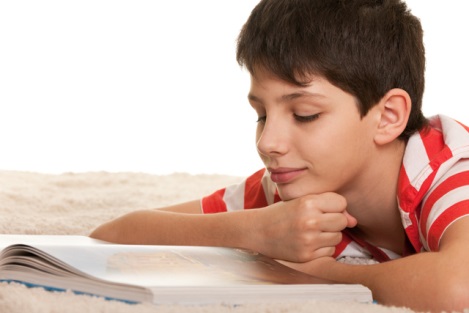 Пять качеств необходимые в общении с ребенком, склонным к бродяжничеству:-Терпение. Это самая большая добродетель какая только может быть у воспитателя (педагога, родителя)-Умение объяснять. Объясните ребенку, почему его поведение неправильно, но будьте кратким-Неторопливость. Не спешите наказывать ребенка, разберитесь в причинах поступка-Щедрость. Похвалите ребенка за хорошее поведение, побуждайте его желание еще раз услышать вашу похвалу.-Оптимизм. Воспитывайте уверенность в ребенке, поддерживайте в неудачах – он будет чувствовать себя личностью.